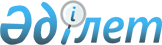 Об установлении квоты рабочих мест для лиц, освобожденных из мест лишения свободы и несовершеннолетних выпускников интернатных организаций
					
			Утративший силу
			
			
		
					Постановление акимата Теректинского района Западно-Казахстанской области от 6 марта 2012 года № 48. Зарегистрировано Департаментом юстиции Западно-Казахстанской области 26 марта 2012 года № 7-12-118. Утратило силу постановлением акимата Теректинского района Западно-Казахстанской области от 22 апреля 2013 года № 93      Сноска. Утратило силу постановлением акимата Теректинского района Западно-Казахстанской области от 22.04.2013 № 93 (вводится в действие со дня первого официального опубликования)      Руководствуясь Законами Республики Казахстан от 23 января 2001 года "О местном государственном управлении и самоуправлении в Республике Казахстан", от 23 января 2001 года "О занятости населения" акимат района ПОСТАНОВЛЯЕТ:



      1. Установить в государственных учреждениях и государственных предприятиях квоту рабочих мест для следующих отдельных категорий граждан:

      для лиц, освобожденных из мест лишения свободы в размере одного процента;

      для несовершеннолетних выпускников интернатных организаций в размере одного процента.



      2. Контроль за исполнением настоящего постановления возложить на заместителя акима района Н. Сабирова.



      3. Настоящее постановление вводится в действие по истечении десяти календарных дней после дня его первого официального опубликования.      Аким района                      А. Утегулов  
					© 2012. РГП на ПХВ «Институт законодательства и правовой информации Республики Казахстан» Министерства юстиции Республики Казахстан
				